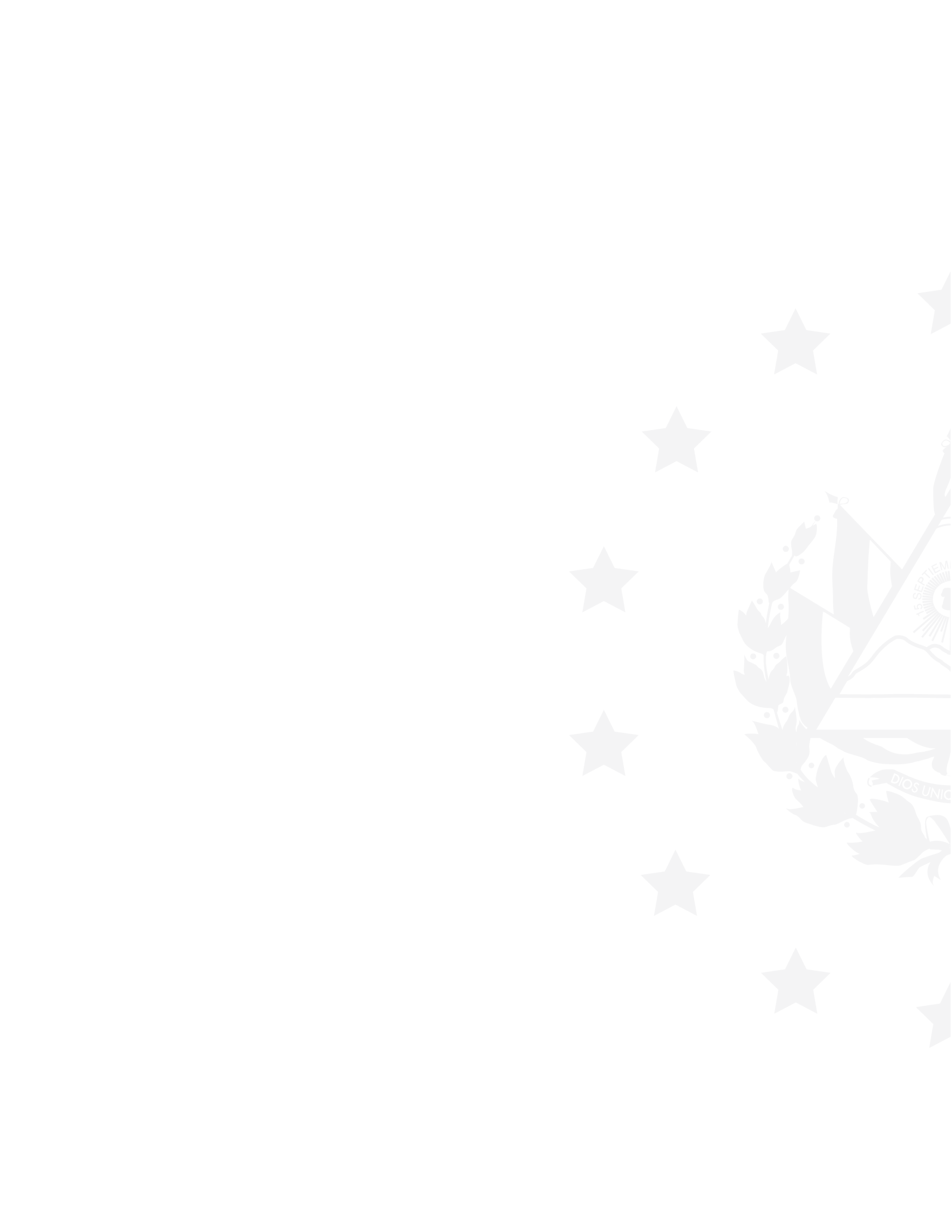 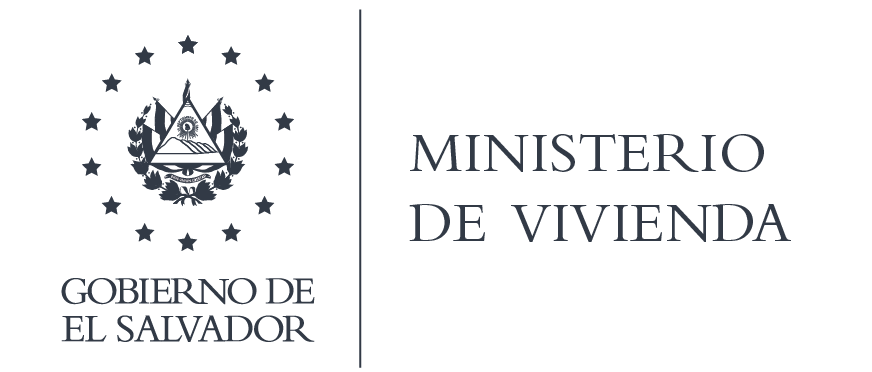 San Salvador, febrero de 2022Sociedad en generalPRESENTEEl Ministerio de Vivienda hace del conocimiento general que, en cumplimiento del artículo 10 numeral 25 de la Ley de Acceso a la Información Pública, la institución no cuenta en su estructura organizativa con la figura de un Consejo Directivo u otra que pudiera enmarcarse dentro del concepto de "Órgano Colegiado", por lo que no existen actas de sesiones ordinarias o extraordinarias. Por lo tanto, no hay información que publicar en este estándar de información.Atentamente, Marcela Valle
Oficial de Información Institucional